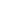 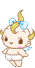 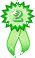 

щ

